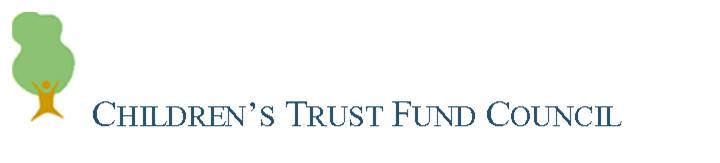 Executive/Special MeetingTuesday, October 16, 2012AgendaWelcomeReview Draft Strategic Plan for CouncilRecommendation to Expand Council RoleUpdate: Hiring Development - Director/Community ConsultantMeeting with CommissionerFocus on Council OperationsNext Steps